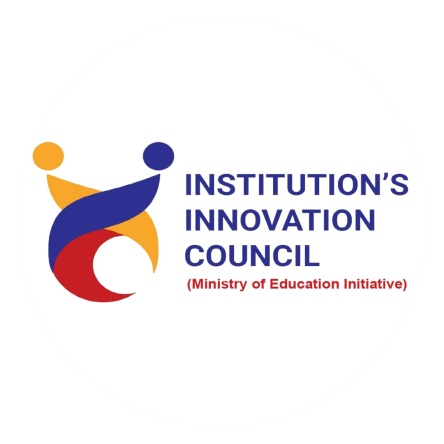 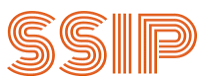 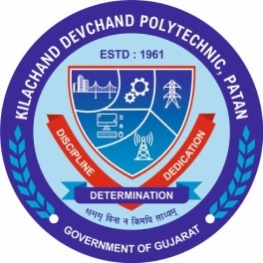 Student start-up research and innovation CellK. D. Polytechnic, Patan“SSIP-Awareness program”Date01/02/2024Tuesday04:10 PM to5:10 PMProgram ReportDETAILS OF PROGRAMBrief about programThe Student Start-up and Innovation Policy (SSIP) Cell at K. D. Polytechnic is dedicated to fostering a culture of innovation and entrepreneurship among students. Through workshops, mentorship, and networking opportunities, the SSIP Cell empowers students to pursue their entrepreneurial aspirations and contribute to economic growth.Glimpse of program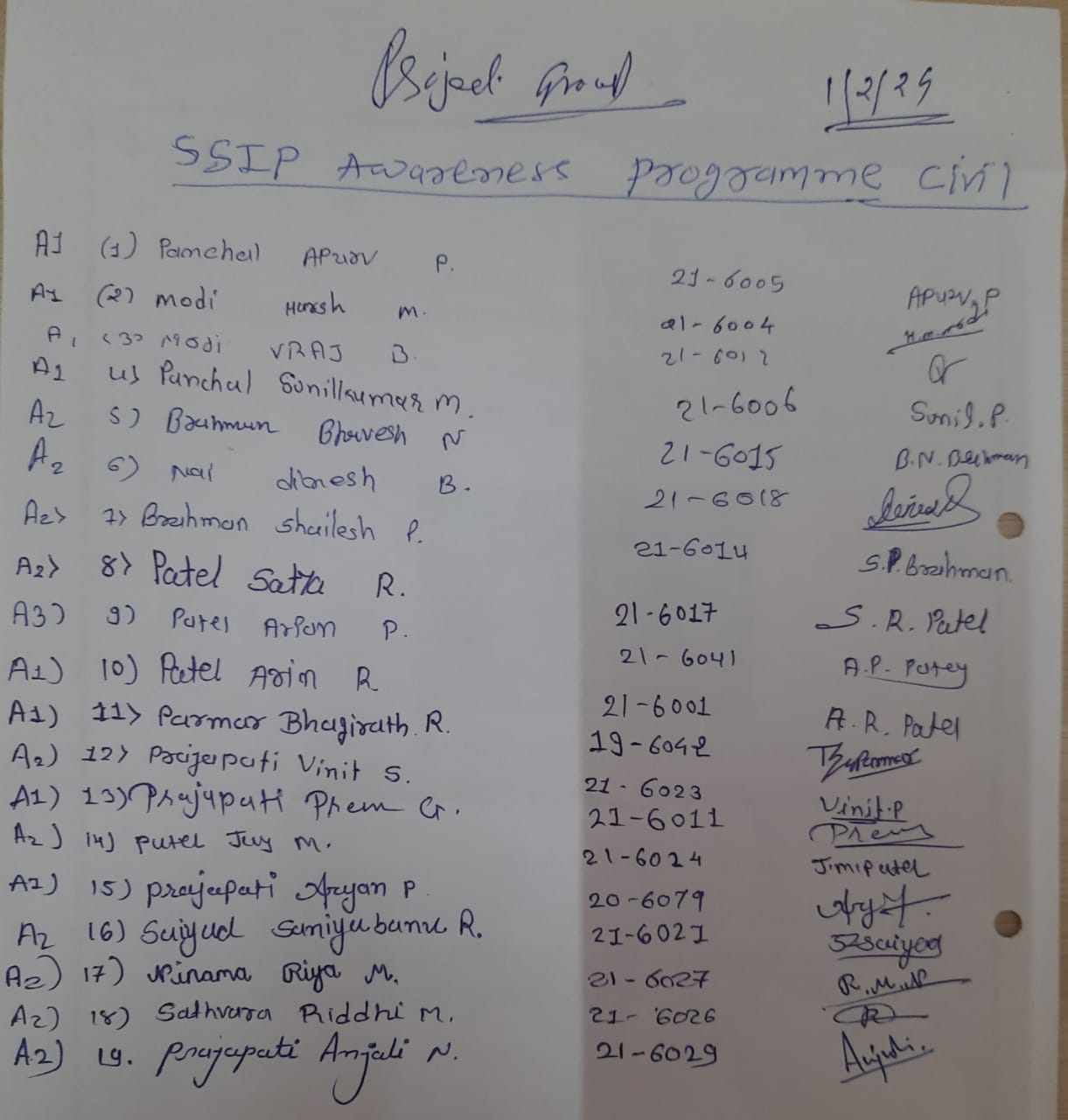 Title of Program:SSIP Awareness programDate:01/02/2024Time:04:10 pm to 05:10 pmVenue:AB101Event CoordinatorMr. Hitesh T. PatelSpeakers:Mr. Hitesh T. Patel Lecturer, Electrical Engineering Dept. K. D. Polytechnic, PatanParticipant:Final Year Students K. D. Polytechnic, Patan19 Students.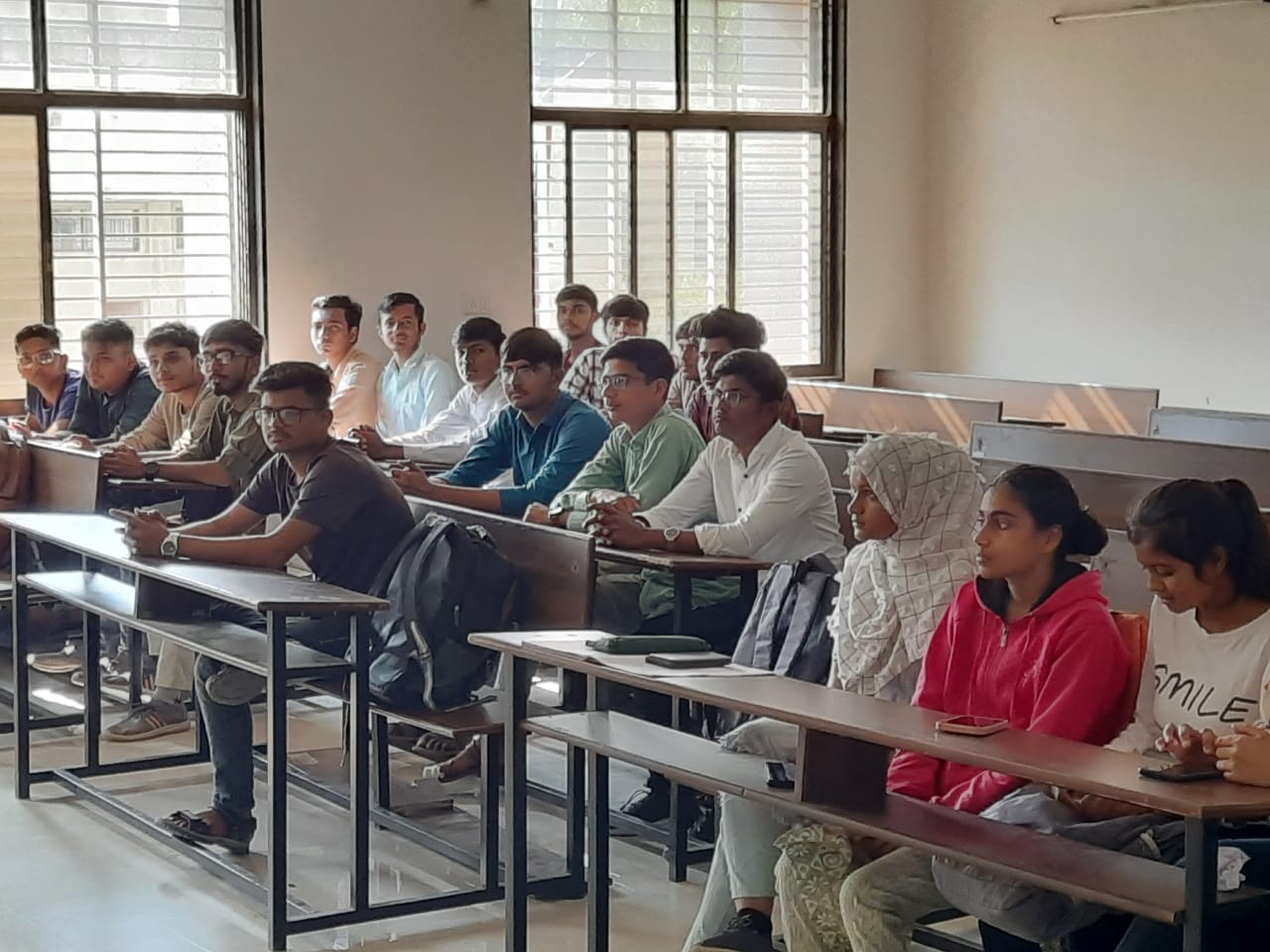 